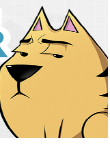 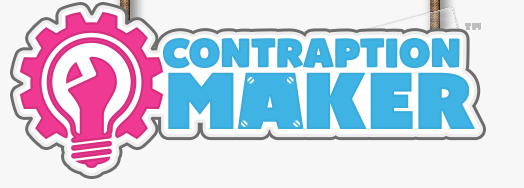 Directions:  Answer each challenge below and answer the questions in complete sentences.The bakery shop in your neighborhood was plagued by mice recently. The baker was at wits ends and decided to seek your help to come up with ingenious ways to address the problem. To simplify the problem, your objective is to build a device to catch 3 mice only.  Before developing the machine, you must first place 3 running mice on different platform. Next, develop the mechanism that helps you catch all the 3 mice when a single action is activated (e.g. a string attaching to a basket is cut). You may use as many objects as you like, but they must be relevant to achieving the objective. Your device/mechanism should consist of no less than 5 objects (excluding the 3 running mice). Marks will be given for creativity and the number of actions generated, i.e. the more sophisticated the better.What was the Problem you needed to solve? __________________________________________________________________________________________________________________________________________________________________________________________________________________What challenges were you faced with? __________________________________________________________________________________________________________________________________________________________________________________________________________________Did you brainstorm any other designs?__________________________________________________________________________________________________________________________________________________________________________________________________________________Why did you choose your final design?__________________________________________________________________________________________________________________________________________________________________________________________________________________On the back of this page please sketch you design to the best of your ability